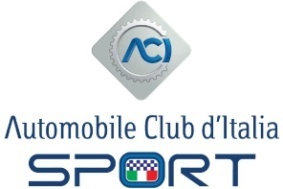 MODELLO STANDARD DI CONTRATTO 2021Oggetto dell’assicurazione assicura, fino alla concorrenza dei massimali indicati in polizza, la responsabilità civile obbligatoria derivante all’Assicurato nella sua qualità di Organizzatore di gare e competizioni sportive di qualsiasi genere di veicoli a motore, compresi i kart,  e le relative prove anche se in circuiti chiusi e pertanto, in conformità a quanto previsto dall’articolo 124 del D. Lgs. 209/2005 e ss.mm.ii., copre la responsabilità dell’Organizzatore e degli altri obbligati per i danni causati alle persone, agli animali e alle cose, esclusi i danni prodotti ai partecipanti stessi ed ai veicoli da essi adoperati.La garanzia ha effetto – per ciascun veicolo partecipante alla gara o competizione sportiva – nel momento in cui esso viene consegnato, per ordine della direzione di gara, agli addetti alle verifiche preliminari e termina nel momento in cui, sempre per ordine della direzione di gara, esso viene riconsegnato dagli addetti alle verifiche finali.L’effettuazione delle suddette verifiche, il posizionamento del parco assistenza e del percorso per raggiungerlo, nonché i relativi orari, costituiscono elementi che debbono essere previsti dal regolamento particolare di gara e risultare su di esso, pena la decadenza della garanzia.La garanzia comprende, altresì, la responsabilità civile delle persone delle quali l’Assicurato sia tenuto a rispondere per legge.Si precisa che la copertura può essere stipulata anche attraverso più polizze specifiche (RCT e RCA) in relazione alle diverse categorie di soggetti assicurati.Soggetti assicuratiA titolo esemplificativo, sono considerati “soggetti attivi” tutelati dalla copertura assicurativa:gli organizzatori;i proprietari dei veicoli;i costruttori;i meccanici o tecnici impiegati dal concorrente o dalle scuderie;gli organi di controllo della Pubblica Amministrazione;i direttori di gara;gli ufficiali di gara.Estensioni di garanziaLe garanzie prestate con il presente contratto sono, inoltre, estese alle seguenti fattispecie:Secondi conduttori partecipanti a gare e competizioni automobilistiche.Limitatamente ai veicoli partecipanti a gare automobilistiche, escluse quelle di sola velocità, sono equiparati ai terzi trasportati i secondi conduttori mentre non guidano il veicolo a condizione che la loro presenza sia prescritta dal regolamento particolare di gara e siano rispettate le norme dallo stesso stabilite.Responsabilità Civile dell’organizzazione per danni non causati dalla circolazione dei veicoli o dei natanti. assicura, sulla base delle Condizioni Generali di Assicurazione, in quanto compatibili, la responsabilità dell’organizzatore per i danni involontariamente cagionati a terzi in conseguenza di un fatto accidentale verificatosi in relazione ai rischi, non compresi nell’assicurazione obbligatoria, derivanti dai fabbricati, dalle attrezzature, dai servizi, dalle installazioni fisse e mobili, tecniche e pubblicitarie e, in genere, da tutto ciò che è legato ed utilizzato per l’organizzazione della gara.La garanzia è prestata fino alla concorrenza dei massimali indicati nel successivo art.17) e vale durante il giorno od i giorni di effettuazione delle relative prove ufficiali e delle verifiche preliminari e finali, se previste.Limitatamente ai danni derivanti dai fabbricati, dalle attrezzature, dai servizi, e dalle installazioni fisse e mobili, tecniche e pubblicitarie, sono considerati terzi anche gli addetti all’organizzazione, i dipendenti e gli ausiliari dell’organizzatore, nonché i piloti, gli addetti ai servizi dei veicoli e le case concorrenti sempreché non sussista una loro diretta responsabilità nella produzione del danno.Per i dipendenti dell’organizzatore soggetti all’assicurazione obbligatoria contro gli infortuni di cui al D.P.R. n.1124/1965, l’assicurazione vale per le sole somme eccedenti l’indennità liquidata dall’INAIL, che l’organizzatore fosse condannato a pagare in conseguenza di reato colposo, perseguibile d’ufficio e giudizialmente accertato, commesso dall’organizzatore medesimo o da suo dipendente del quale debba rispondere ai sensi dell’art. 2049 del Codice Civile, nonché per le somme che l’organizzatore fosse tenuto a pagare in seguito all’azione di regresso esperita nei suoi confronti dall’INAIL ai sensi dell’art. 11 del predetto D.P.R.Sono esclusi dalla garanzia i danni:alle cose che l’Assicurato abbia in consegna o custodia a qualsiasi titolo o destinazione;da furto;alle cose altrui derivanti da incendio delle cose dell’Assicurato.Estensione del novero di “terzi”Ai fini della presente polizza, sono considerati terzi anche:i componenti il comitato organizzatore della gara o competizione sportiva, gli ufficiali di gara, i dipendenti e gli ausiliari addetti ai servizi ed all’organizzazione dell’evento motoristico, sempreché non sussista una loro diretta responsabilità nella produzione del danno.In tale ambito sono compresi i passeggeri con licenza sportiva dei veicoli di servizio necessari per lo svolgimento della manifestazione anche se non espressamente menzionati dal Regolamento Particolare di gara (semplificativamente safety car, vetture scopa, vetture apripista, vettura ricognizione del percorso e del delegato all’allestimento del percorso e dell’ispettore/tutor/supervisore alla sicurezza).I terzi trasportati, intendendo per tali esclusivamente i secondi conduttori, mentre non guidano il veicolo, a condizione che la loro presenza sia prescritta dal regolamento di gara e dalle caratteristiche del veicolo.Sono esclusi dal novero di “terzi” il conduttore e il proprietario del veicolo, limitatamente ai rischi derivanti dalla circolazione di cui all’art.124 del D. Lgs. 209/2005.Massimali assicuratiPer i rischi prestati dalla presente polizza, la garanzia per ogni singola gara è operante fino alla concorrenza dei massimali minimi di legge:€ 25.000.000,00 per sinistro, con il limite di:€ 25.000.000,00 per danni alla persona, indipendentemente dal numero delle persone coinvolte,  e di € 25.000.000,00 per danni a cose ed animali, qualsiasi il numero delle vittime e cose danneggiate.E’ obbligo della Compagnia fornire, entro 96 ore dalla richiesta, il preventivo all’organizzatore che volesse richiedere, a sua cura e spese, un innalzamento dei massimali di polizza e/o delle tipologie di rischio assicurato e/o dei soggetti assicurati per la gara dallo stesso organizzata. Priorità di destinazione dei massimali Per i rischi non compresi nell’assicurazione obbligatoria, di cui all’art.15) - Estensioni di Garanzia, la garanzia è prestata in base agli stessi massimali di Responsabilità Civile indicati nel precedente art.17) - Massimali assicurati i quali sono destinati anzitutto ai risarcimenti dovuti in dipendenza dell’assicurazione obbligatoria e, per la parte non assorbita dai medesimi, ai risarcimenti dovuti per i rischi previsti dal citato art.15).Durata della garanziaLa durata della garanzia prestata con il presente contratto coincide con la durata complessiva della singola gara o competizione, pertanto, ai fini della presente copertura, sono equiparate a “gara”: le relative prove ufficiali;le verifiche preliminari e finali, amministrative, tecniche e/o sportive;i trasferimenti, se consentiti dal regolamento particolare di gara e per il tempo strettamente necessario alla loro effettuazione; qualsiasi altra operazione prevista dallo specifico regolamento di gara;test delle vetture non compresi nel programma di gara per le discipline del rally e della velocità in salita.Estensione territorialeLa garanzia di cui alla presente polizza è valida per le gare o competizioni sportive motoristiche svolte nel territorio della Repubblica Italiana, della Città del Vaticano e della Repubblica di San Marino.Sono tuttavia compresi in garanzia eventuali  percorsi (interi o tratti) oltre i predetti limiti territoriali a condizione che essi siano espressamente previsti dal regolamento particolare di gara.Esclusioni La garanzia di cui alla presente polizza non è operante:se il conduttore non è abilitato a norma delle vigenti disposizioni in materia di partecipazione alle gare o competizioni sportive;per i danni subiti dai terzi trasportati, quando il trasporto non è effettuato in conformità alle vigenti disposizioni in materia, al regolamento di gara, alle indicazioni della carta di circolazione;se la gara o competizione sportiva non è autorizzata dalle competenti Autorità;se il regolamento di gara non è approvato dai competenti Organi Sportivi dell’ACI – Direzione per lo Sport Automobilistico;in caso di guida in stato di ebbrezza o sotto influenza di sostanze stupefacenti.Nei predetti casi ed in tutti gli altri in cui  non sia in grado di opporre eccezioni in base al comma 2 dell’art.144 del D. Lgs. 209/2005, la stessa si riserva il diritto di rivalsa per le somme che abbia dovuto corrispondere al/ai terzo/i danneggiato/i. Obblighi in caso di sinistroIn caso di sinistro,  deve darne avviso scritto alla Società alla quale è assegnata la polizza, in deroga all’art.1913 del Codice Civile, entro trenta giorni da quando il competente Ufficio e/o Servizio ne è venuto a conoscenza.L'inadempimento di tale obbligo può comportare la perdita totale o parziale del diritto all'indennizzo, ai sensi dell’art.1915 del Codice Civile.La denuncia di sinistro deve contenere la data, l’ora, il luogo dell’evento, le cause che lo hanno determinato, le conseguenze, il nome dei danneggiati e degli eventuali testimoni e deve essere corredata con copia dell’incartamento di chiusura redatto dal Direttore di gara.Gestione delle vertenze assume, fino a quando ne ha interesse, a nome dell’Assicurato, la gestione stragiudiziale e giudiziale delle vertenze nei confronti di terzi in qualunque sede nella quale si discuta della responsabilità o del risarcimento del danno, designando, ove occorra, legali o tecnici.Resta ferma la facoltà dell’Assicurato, a sua cura e spese, di nominare un proprio difensore. non riconosce le spese sostenute dall’Assicurato per legali o tecnici che non siano da essa designati e non risponde di multe od ammende né delle spese di giustizia penale.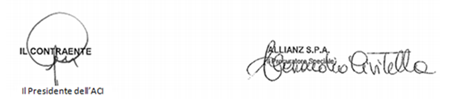                     L’ASSICURATO(il legale rappresentante dell’Organizzatore)________________________________________________________, ___________________________(luogo e data)Denominazione garaDataSettore gara(es.: rally)Tipologia gara(es.: ronde)ID garaValiditàN° approvazione(a cura della Segreteria di Commissione)Data approvazione(a cura della Segreteria di Commissione)Luogo di svolgimentoOrganizzatoreLic. n°SINTESI  DELLE NORME CHE REGOLANO  responsabilità civile obbligatoria degli organizzatori di gare e competizioni sportive automobilistichePOLIZZA RCT 500349196 – POLIZZA RCA 525349723 e seguenti